Spring Eye-Spy!Can you spot any of these natural beauties? (Even if this is just from your window!)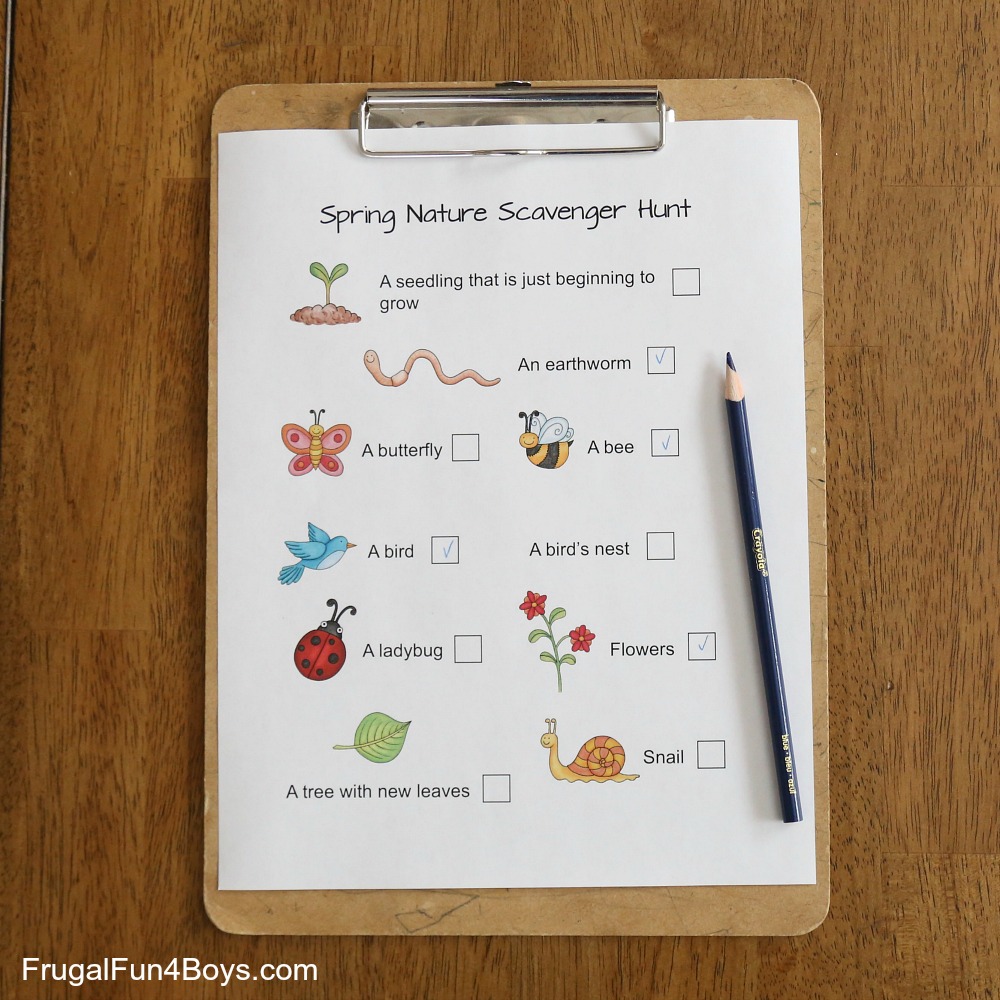 